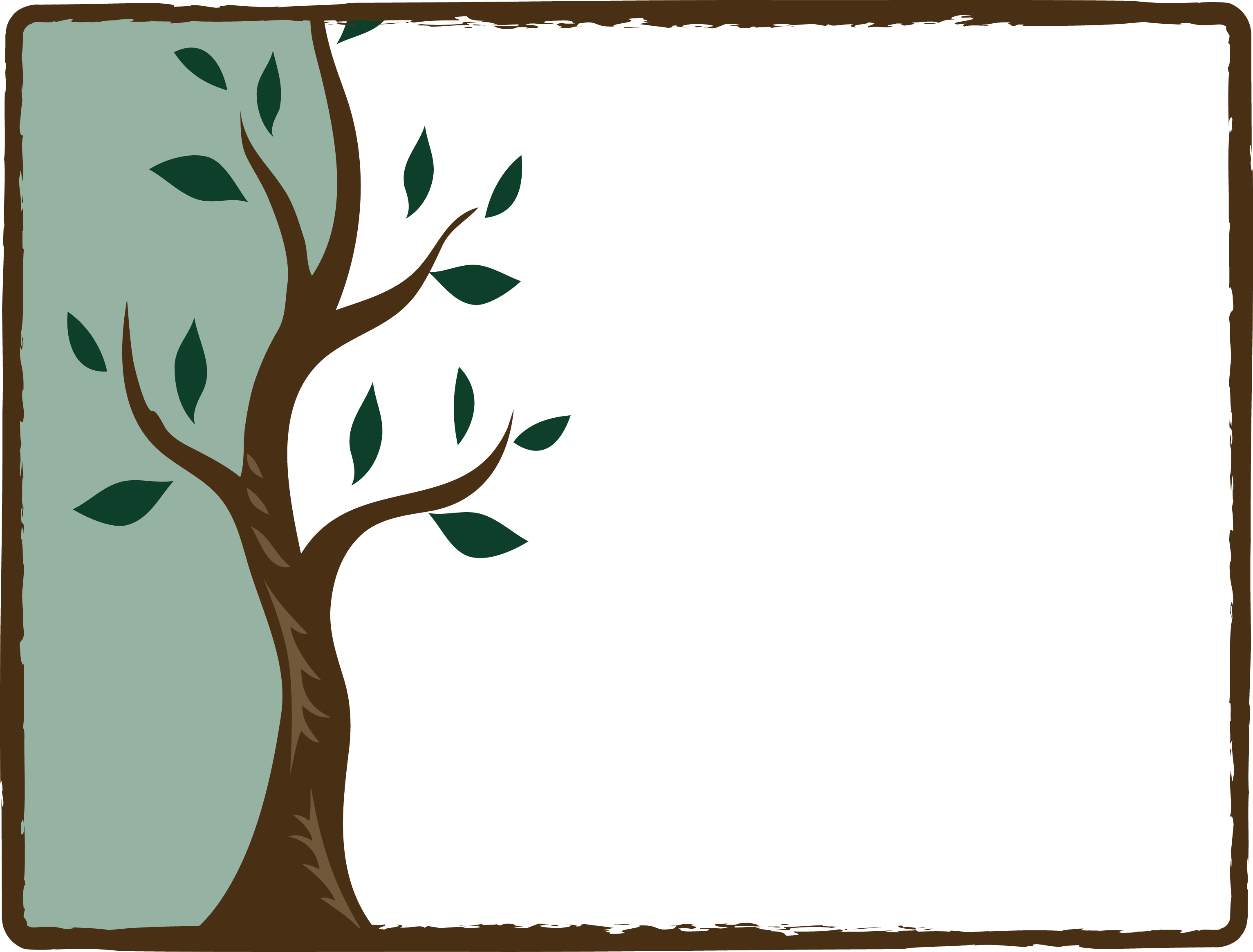 this certifies thathas successfully completed the required course of study approved by
the Board of Education for the State of , and is therefore awarded this diploma of jr. high school completiongiven this  day of , 20SUPERINTENDENTPRINCIPAL